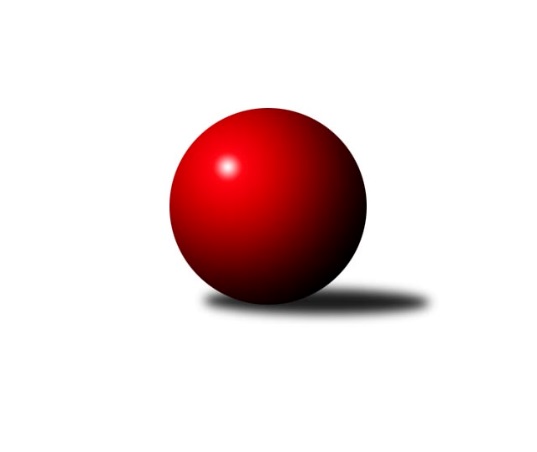 Č.21Ročník 2015/2016	24.5.2024 3. KLM C 2015/2016Statistika 21. kolaTabulka družstev:		družstvo	záp	výh	rem	proh	skore	sety	průměr	body	plné	dorážka	chyby	1.	TJ Sokol Chvalíkovice ˝A˝	21	14	2	5	112.0 : 56.0 	(286.5 : 217.5)	3220	30	2155	1065	29	2.	TJ Unie Hlubina ˝A˝	21	13	4	4	104.0 : 64.0 	(281.5 : 222.5)	3211	30	2163	1048	29.5	3.	HKK Olomouc ˝B˝	21	13	2	6	94.0 : 74.0 	(262.5 : 241.5)	3160	28	2134	1025	32.9	4.	KK Zábřeh ˝B˝	21	13	1	7	96.5 : 71.5 	(260.0 : 244.0)	3173	27	2137	1035	32.4	5.	TJ Zbrojovka Vsetín ˝A˝	21	11	1	9	91.0 : 77.0 	(263.5 : 240.5)	3174	23	2150	1025	28.8	6.	TJ Jiskra Rýmařov ˝A˝	21	11	1	9	88.0 : 80.0 	(254.5 : 249.5)	3150	23	2143	1007	33.1	7.	TJ Sokol Bohumín ˝A˝	21	10	1	10	89.0 : 79.0 	(261.0 : 243.0)	3113	21	2107	1006	33	8.	KK Šumperk˝A˝	21	9	0	12	74.0 : 94.0 	(240.0 : 264.0)	3128	18	2106	1022	28.8	9.	TJ Tatran Litovel ˝A˝	21	7	2	12	66.5 : 101.5 	(232.5 : 271.5)	3113	16	2107	1006	32.7	10.	Sokol Přemyslovice˝A˝	21	7	0	14	71.5 : 96.5 	(234.5 : 269.5)	3162	14	2150	1011	36.1	11.	TJ Sokol Rybník	21	5	1	15	61.0 : 107.0 	(228.5 : 275.5)	3149	11	2134	1015	36.3	12.	TJ Sokol Sedlnice ˝A˝	21	5	1	15	60.5 : 107.5 	(219.0 : 285.0)	3083	11	2103	979	39.5Tabulka doma:		družstvo	záp	výh	rem	proh	skore	sety	průměr	body	maximum	minimum	1.	TJ Unie Hlubina ˝A˝	10	8	2	0	58.0 : 22.0 	(138.5 : 101.5)	3086	18	3148	3018	2.	KK Zábřeh ˝B˝	11	9	0	2	60.5 : 27.5 	(145.0 : 119.0)	3186	18	3268	3097	3.	TJ Jiskra Rýmařov ˝A˝	10	8	1	1	56.0 : 24.0 	(136.5 : 103.5)	3258	17	3358	3141	4.	HKK Olomouc ˝B˝	11	8	1	2	54.5 : 33.5 	(139.0 : 125.0)	3255	17	3346	3207	5.	TJ Sokol Chvalíkovice ˝A˝	10	8	0	2	58.0 : 22.0 	(153.5 : 86.5)	3294	16	3420	3173	6.	TJ Zbrojovka Vsetín ˝A˝	11	7	1	3	52.0 : 36.0 	(144.0 : 120.0)	3178	15	3305	3060	7.	TJ Sokol Bohumín ˝A˝	10	7	0	3	55.0 : 25.0 	(140.0 : 100.0)	3079	14	3203	2987	8.	KK Šumperk˝A˝	11	7	0	4	53.0 : 35.0 	(142.5 : 121.5)	3147	14	3215	3067	9.	TJ Tatran Litovel ˝A˝	11	4	2	5	40.5 : 47.5 	(127.5 : 136.5)	3104	10	3175	3038	10.	TJ Sokol Rybník	10	3	1	6	32.5 : 47.5 	(112.0 : 128.0)	3373	7	3434	3274	11.	Sokol Přemyslovice˝A˝	10	3	0	7	32.0 : 48.0 	(110.5 : 129.5)	3091	6	3179	3020	12.	TJ Sokol Sedlnice ˝A˝	11	3	0	8	31.0 : 57.0 	(118.5 : 145.5)	3172	6	3293	3072Tabulka venku:		družstvo	záp	výh	rem	proh	skore	sety	průměr	body	maximum	minimum	1.	TJ Sokol Chvalíkovice ˝A˝	11	6	2	3	54.0 : 34.0 	(133.0 : 131.0)	3212	14	3396	2916	2.	TJ Unie Hlubina ˝A˝	11	5	2	4	46.0 : 42.0 	(143.0 : 121.0)	3224	12	3549	2985	3.	HKK Olomouc ˝B˝	10	5	1	4	39.5 : 40.5 	(123.5 : 116.5)	3149	11	3402	2987	4.	KK Zábřeh ˝B˝	10	4	1	5	36.0 : 44.0 	(115.0 : 125.0)	3171	9	3351	2969	5.	TJ Zbrojovka Vsetín ˝A˝	10	4	0	6	39.0 : 41.0 	(119.5 : 120.5)	3174	8	3417	3006	6.	Sokol Přemyslovice˝A˝	11	4	0	7	39.5 : 48.5 	(124.0 : 140.0)	3158	8	3504	3006	7.	TJ Sokol Bohumín ˝A˝	11	3	1	7	34.0 : 54.0 	(121.0 : 143.0)	3116	7	3259	2965	8.	TJ Tatran Litovel ˝A˝	10	3	0	7	26.0 : 54.0 	(105.0 : 135.0)	3112	6	3251	2928	9.	TJ Jiskra Rýmařov ˝A˝	11	3	0	8	32.0 : 56.0 	(118.0 : 146.0)	3139	6	3433	2949	10.	TJ Sokol Sedlnice ˝A˝	10	2	1	7	29.5 : 50.5 	(100.5 : 139.5)	3073	5	3343	2923	11.	KK Šumperk˝A˝	10	2	0	8	21.0 : 59.0 	(97.5 : 142.5)	3126	4	3368	2889	12.	TJ Sokol Rybník	11	2	0	9	28.5 : 59.5 	(116.5 : 147.5)	3126	4	3256	3013Tabulka podzimní části:		družstvo	záp	výh	rem	proh	skore	sety	průměr	body	doma	venku	1.	TJ Sokol Chvalíkovice ˝A˝	12	8	1	3	65.0 : 31.0 	(161.0 : 127.0)	3192	17 	5 	0 	1 	3 	1 	2	2.	HKK Olomouc ˝B˝	12	8	0	4	57.5 : 38.5 	(153.5 : 134.5)	3142	16 	5 	0 	1 	3 	0 	3	3.	TJ Unie Hlubina ˝A˝	12	6	3	3	54.0 : 42.0 	(153.0 : 135.0)	3128	15 	4 	2 	0 	2 	1 	3	4.	TJ Jiskra Rýmařov ˝A˝	12	7	0	5	51.0 : 45.0 	(147.5 : 140.5)	3200	14 	5 	0 	1 	2 	0 	4	5.	KK Zábřeh ˝B˝	12	6	1	5	53.0 : 43.0 	(147.0 : 141.0)	3158	13 	5 	0 	1 	1 	1 	4	6.	TJ Zbrojovka Vsetín ˝A˝	12	6	1	5	51.0 : 45.0 	(150.0 : 138.0)	3156	13 	5 	1 	0 	1 	0 	5	7.	TJ Tatran Litovel ˝A˝	12	5	2	5	44.5 : 51.5 	(132.0 : 156.0)	3121	12 	2 	2 	2 	3 	0 	3	8.	TJ Sokol Bohumín ˝A˝	12	5	1	6	49.0 : 47.0 	(144.5 : 143.5)	3128	11 	3 	0 	3 	2 	1 	3	9.	TJ Sokol Rybník	12	5	0	7	41.0 : 55.0 	(139.5 : 148.5)	3165	10 	3 	0 	3 	2 	0 	4	10.	KK Šumperk˝A˝	12	5	0	7	38.0 : 58.0 	(131.0 : 157.0)	3108	10 	4 	0 	2 	1 	0 	5	11.	TJ Sokol Sedlnice ˝A˝	12	3	1	8	36.0 : 60.0 	(135.0 : 153.0)	3101	7 	1 	0 	5 	2 	1 	3	12.	Sokol Přemyslovice˝A˝	12	3	0	9	36.0 : 60.0 	(134.0 : 154.0)	3108	6 	1 	0 	5 	2 	0 	4Tabulka jarní části:		družstvo	záp	výh	rem	proh	skore	sety	průměr	body	doma	venku	1.	TJ Unie Hlubina ˝A˝	9	7	1	1	50.0 : 22.0 	(128.5 : 87.5)	3274	15 	4 	0 	0 	3 	1 	1 	2.	KK Zábřeh ˝B˝	9	7	0	2	43.5 : 28.5 	(113.0 : 103.0)	3199	14 	4 	0 	1 	3 	0 	1 	3.	TJ Sokol Chvalíkovice ˝A˝	9	6	1	2	47.0 : 25.0 	(125.5 : 90.5)	3240	13 	3 	0 	1 	3 	1 	1 	4.	HKK Olomouc ˝B˝	9	5	2	2	36.5 : 35.5 	(109.0 : 107.0)	3203	12 	3 	1 	1 	2 	1 	1 	5.	TJ Sokol Bohumín ˝A˝	9	5	0	4	40.0 : 32.0 	(116.5 : 99.5)	3080	10 	4 	0 	0 	1 	0 	4 	6.	TJ Zbrojovka Vsetín ˝A˝	9	5	0	4	40.0 : 32.0 	(113.5 : 102.5)	3198	10 	2 	0 	3 	3 	0 	1 	7.	TJ Jiskra Rýmařov ˝A˝	9	4	1	4	37.0 : 35.0 	(107.0 : 109.0)	3102	9 	3 	1 	0 	1 	0 	4 	8.	KK Šumperk˝A˝	9	4	0	5	36.0 : 36.0 	(109.0 : 107.0)	3160	8 	3 	0 	2 	1 	0 	3 	9.	Sokol Přemyslovice˝A˝	9	4	0	5	35.5 : 36.5 	(100.5 : 115.5)	3205	8 	2 	0 	2 	2 	0 	3 	10.	TJ Sokol Sedlnice ˝A˝	9	2	0	7	24.5 : 47.5 	(84.0 : 132.0)	3071	4 	2 	0 	3 	0 	0 	4 	11.	TJ Tatran Litovel ˝A˝	9	2	0	7	22.0 : 50.0 	(100.5 : 115.5)	3097	4 	2 	0 	3 	0 	0 	4 	12.	TJ Sokol Rybník	9	0	1	8	20.0 : 52.0 	(89.0 : 127.0)	3170	1 	0 	1 	3 	0 	0 	5 Zisk bodů pro družstvo:		jméno hráče	družstvo	body	zápasy	v %	dílčí body	sety	v %	1.	Michal Albrecht 	KK Zábřeh ˝B˝ 	19	/	21	(90%)	60	/	84	(71%)	2.	Jiří Staněk 	TJ Sokol Chvalíkovice ˝A˝ 	19	/	21	(90%)	59	/	84	(70%)	3.	Milan Dědáček 	TJ Jiskra Rýmařov ˝A˝ 	18	/	20	(90%)	58.5	/	80	(73%)	4.	Fridrich Péli 	TJ Sokol Bohumín ˝A˝ 	15	/	21	(71%)	53	/	84	(63%)	5.	Jaroslav Tezzele 	TJ Jiskra Rýmařov ˝A˝ 	15	/	21	(71%)	51.5	/	84	(61%)	6.	Břetislav Sobota 	HKK Olomouc ˝B˝ 	14	/	21	(67%)	49	/	84	(58%)	7.	Jan Körner 	KK Zábřeh ˝B˝ 	14	/	21	(67%)	47.5	/	84	(57%)	8.	Vlastimil Bělíček 	TJ Zbrojovka Vsetín ˝A˝ 	13	/	13	(100%)	42	/	52	(81%)	9.	Aleš Staněk 	TJ Sokol Chvalíkovice ˝A˝ 	13	/	15	(87%)	44	/	60	(73%)	10.	Jakub Hendrych 	TJ Sokol Chvalíkovice ˝A˝ 	13	/	20	(65%)	50	/	80	(63%)	11.	Ladislav Stárek 	TJ Jiskra Rýmařov ˝A˝ 	13	/	20	(65%)	46	/	80	(58%)	12.	Vladimír Konečný 	TJ Unie Hlubina ˝A˝ 	12	/	20	(60%)	50.5	/	80	(63%)	13.	Pavel Niesyt 	TJ Sokol Bohumín ˝A˝ 	12	/	20	(60%)	47	/	80	(59%)	14.	Tomáš Műller 	TJ Sokol Rybník 	11.5	/	18	(64%)	43	/	72	(60%)	15.	Michal Hejtmánek 	TJ Unie Hlubina ˝A˝ 	11	/	16	(69%)	38	/	64	(59%)	16.	Kamil Axman 	TJ Tatran Litovel ˝A˝ 	11	/	19	(58%)	45	/	76	(59%)	17.	Petr Basta 	TJ Unie Hlubina ˝A˝ 	11	/	19	(58%)	44.5	/	76	(59%)	18.	Jaromír Rabenseifner 	KK Šumperk˝A˝ 	11	/	19	(58%)	41	/	76	(54%)	19.	Radek Grulich 	Sokol Přemyslovice˝A˝ 	11	/	19	(58%)	38.5	/	76	(51%)	20.	Petr Kuttler 	TJ Sokol Bohumín ˝A˝ 	11	/	19	(58%)	37.5	/	76	(49%)	21.	Miroslav Smrčka 	KK Šumperk˝A˝ 	11	/	20	(55%)	40.5	/	80	(51%)	22.	David Hendrych 	TJ Sokol Chvalíkovice ˝A˝ 	11	/	20	(55%)	35.5	/	80	(44%)	23.	Josef Šrámek 	HKK Olomouc ˝B˝ 	10	/	14	(71%)	34	/	56	(61%)	24.	Ivan Říha 	TJ Zbrojovka Vsetín ˝A˝ 	10	/	14	(71%)	33	/	56	(59%)	25.	Přemysl Žáček 	TJ Unie Hlubina ˝A˝ 	10	/	15	(67%)	36.5	/	60	(61%)	26.	Vladimír Valenta 	TJ Sokol Chvalíkovice ˝A˝ 	10	/	15	(67%)	35.5	/	60	(59%)	27.	Vladimír Kostka 	TJ Sokol Chvalíkovice ˝A˝ 	10	/	18	(56%)	39	/	72	(54%)	28.	Eduard Tomek 	Sokol Přemyslovice˝A˝ 	10	/	18	(56%)	36	/	72	(50%)	29.	Milan Šula 	KK Zábřeh ˝B˝ 	10	/	19	(53%)	43.5	/	76	(57%)	30.	Milan Janyška 	TJ Sokol Sedlnice ˝A˝ 	10	/	20	(50%)	41	/	80	(51%)	31.	Milan Sekanina 	HKK Olomouc ˝B˝ 	9.5	/	16	(59%)	32.5	/	64	(51%)	32.	Zdeněk Skala 	TJ Sokol Sedlnice ˝A˝ 	9.5	/	19	(50%)	40.5	/	76	(53%)	33.	Jiří Čamek 	TJ Tatran Litovel ˝A˝ 	9.5	/	22	(43%)	46	/	88	(52%)	34.	Marek Zapletal 	KK Šumperk˝A˝ 	9	/	19	(47%)	45	/	76	(59%)	35.	František Oliva 	TJ Unie Hlubina ˝A˝ 	9	/	19	(47%)	37.5	/	76	(49%)	36.	Jan Vencl 	TJ Sokol Rybník 	9	/	20	(45%)	43.5	/	80	(54%)	37.	Miroslav Štěpán 	KK Zábřeh ˝B˝ 	8.5	/	20	(43%)	33	/	80	(41%)	38.	Tomáš Dražil 	KK Zábřeh ˝B˝ 	8	/	13	(62%)	28	/	52	(54%)	39.	Tomáš Novosad 	TJ Zbrojovka Vsetín ˝A˝ 	8	/	14	(57%)	32.5	/	56	(58%)	40.	David Čulík 	TJ Tatran Litovel ˝A˝ 	8	/	16	(50%)	32.5	/	64	(51%)	41.	Dušan Říha 	HKK Olomouc ˝B˝ 	8	/	16	(50%)	30.5	/	64	(48%)	42.	Jaroslav Tobola 	TJ Sokol Sedlnice ˝A˝ 	8	/	16	(50%)	29	/	64	(45%)	43.	Adam Běláška 	KK Šumperk˝A˝ 	8	/	17	(47%)	35.5	/	68	(52%)	44.	Jan Zaškolný 	TJ Sokol Bohumín ˝A˝ 	8	/	17	(47%)	25	/	68	(37%)	45.	Zoltán Bagári 	TJ Zbrojovka Vsetín ˝A˝ 	8	/	18	(44%)	34	/	72	(47%)	46.	Jiří Fiala 	TJ Tatran Litovel ˝A˝ 	8	/	19	(42%)	32.5	/	76	(43%)	47.	Miroslav Kolář ml. 	TJ Sokol Rybník 	8	/	19	(42%)	30.5	/	76	(40%)	48.	Jozef Kuzma 	TJ Sokol Bohumín ˝A˝ 	7	/	9	(78%)	23	/	36	(64%)	49.	Petr Chodura 	TJ Unie Hlubina ˝A˝ 	7	/	12	(58%)	25	/	48	(52%)	50.	Pavel Močár 	Sokol Přemyslovice˝A˝ 	7	/	14	(50%)	26	/	56	(46%)	51.	Petr Matějka 	KK Šumperk˝A˝ 	7	/	16	(44%)	27.5	/	64	(43%)	52.	Jaroslav Sedlář 	KK Šumperk˝A˝ 	7	/	16	(44%)	26.5	/	64	(41%)	53.	Radek Malíšek 	HKK Olomouc ˝B˝ 	7	/	17	(41%)	32.5	/	68	(48%)	54.	Miroslav Dokoupil 	HKK Olomouc ˝B˝ 	7	/	17	(41%)	32.5	/	68	(48%)	55.	Tomáš Hambálek 	TJ Zbrojovka Vsetín ˝A˝ 	7	/	18	(39%)	36	/	72	(50%)	56.	Josef Pilatík 	TJ Jiskra Rýmařov ˝A˝ 	7	/	19	(37%)	31.5	/	76	(41%)	57.	Matouš Krajzinger 	HKK Olomouc ˝B˝ 	6.5	/	11	(59%)	26.5	/	44	(60%)	58.	Lukáš Műller 	TJ Sokol Rybník 	6.5	/	20	(33%)	33	/	80	(41%)	59.	Theodor Marančák 	TJ Zbrojovka Vsetín ˝A˝ 	6	/	8	(75%)	24	/	32	(75%)	60.	Michal Zatyko 	TJ Unie Hlubina ˝A˝ 	6	/	11	(55%)	23	/	44	(52%)	61.	Miroslav Kubík 	TJ Zbrojovka Vsetín ˝A˝ 	6	/	13	(46%)	21	/	52	(40%)	62.	Radek Hendrych 	TJ Sokol Chvalíkovice ˝A˝ 	6	/	13	(46%)	20.5	/	52	(39%)	63.	Ladislav Petr 	TJ Sokol Sedlnice ˝A˝ 	6	/	15	(40%)	30.5	/	60	(51%)	64.	Martin Juřica 	TJ Sokol Sedlnice ˝A˝ 	6	/	15	(40%)	26	/	60	(43%)	65.	Tomáš Herrman 	TJ Sokol Rybník 	6	/	16	(38%)	29	/	64	(45%)	66.	Jan Sedláček 	Sokol Přemyslovice˝A˝ 	5.5	/	18	(31%)	26.5	/	72	(37%)	67.	Jaromír Hendrych ml. 	HKK Olomouc ˝B˝ 	5	/	5	(100%)	13	/	20	(65%)	68.	Petr Brablec 	TJ Unie Hlubina ˝A˝ 	5	/	8	(63%)	20	/	32	(63%)	69.	Tomáš Fraus 	Sokol Přemyslovice˝A˝ 	5	/	8	(63%)	17.5	/	32	(55%)	70.	Karol Nitka 	TJ Sokol Bohumín ˝A˝ 	5	/	10	(50%)	22	/	40	(55%)	71.	Ladislav Janáč 	TJ Jiskra Rýmařov ˝A˝ 	5	/	10	(50%)	17	/	40	(43%)	72.	Jiří Šoupal 	Sokol Přemyslovice˝A˝ 	5	/	11	(45%)	21.5	/	44	(49%)	73.	Martin Dolák 	TJ Zbrojovka Vsetín ˝A˝ 	5	/	13	(38%)	23	/	52	(44%)	74.	Aleš Kohutek 	TJ Sokol Bohumín ˝A˝ 	4	/	5	(80%)	9	/	20	(45%)	75.	Martin Vitásek 	KK Zábřeh ˝B˝ 	4	/	7	(57%)	12	/	28	(43%)	76.	Jiří Zezulka st. 	TJ Jiskra Rýmařov ˝A˝ 	4	/	8	(50%)	16	/	32	(50%)	77.	Miroslav Talášek 	TJ Tatran Litovel ˝A˝ 	4	/	11	(36%)	22	/	44	(50%)	78.	Zdeněk Peč 	Sokol Přemyslovice˝A˝ 	4	/	12	(33%)	25	/	48	(52%)	79.	Jiří Kmoníček 	TJ Sokol Rybník 	4	/	18	(22%)	27	/	72	(38%)	80.	Jaroslav Heblák 	TJ Jiskra Rýmařov ˝A˝ 	4	/	21	(19%)	31	/	84	(37%)	81.	Zdeněk Grulich 	Sokol Přemyslovice˝A˝ 	3	/	3	(100%)	8	/	12	(67%)	82.	Adam Chvostek 	TJ Sokol Sedlnice ˝A˝ 	3	/	5	(60%)	10	/	20	(50%)	83.	Lukáš Koliba 	TJ Sokol Sedlnice ˝A˝ 	3	/	6	(50%)	10	/	24	(42%)	84.	Roman Honl 	TJ Sokol Bohumín ˝A˝ 	3	/	8	(38%)	14	/	32	(44%)	85.	Jiří Karafiát 	KK Zábřeh ˝B˝ 	3	/	9	(33%)	9.5	/	36	(26%)	86.	Miroslav Ondrouch 	Sokol Přemyslovice˝A˝ 	3	/	10	(30%)	17.5	/	40	(44%)	87.	Miroslav Dušek 	TJ Sokol Rybník 	3	/	10	(30%)	17.5	/	40	(44%)	88.	Petr Axman 	TJ Tatran Litovel ˝A˝ 	3	/	10	(30%)	16	/	40	(40%)	89.	Štefan Dendis 	TJ Sokol Bohumín ˝A˝ 	3	/	11	(27%)	17.5	/	44	(40%)	90.	Gustav Vojtek 	KK Šumperk˝A˝ 	3	/	12	(25%)	19	/	48	(40%)	91.	František Baleka 	TJ Tatran Litovel ˝A˝ 	3	/	18	(17%)	25	/	72	(35%)	92.	Josef Karafiát 	KK Zábřeh ˝B˝ 	2	/	8	(25%)	14.5	/	32	(45%)	93.	Jan Stuchlík 	TJ Sokol Sedlnice ˝A˝ 	2	/	8	(25%)	11.5	/	32	(36%)	94.	Jaroslav Chvostek 	TJ Sokol Sedlnice ˝A˝ 	2	/	12	(17%)	11	/	48	(23%)	95.	Lukáš Modlitba 	TJ Sokol Bohumín ˝A˝ 	1	/	1	(100%)	4	/	4	(100%)	96.	Dalibor Hamrozy 	TJ Sokol Bohumín ˝A˝ 	1	/	1	(100%)	3	/	4	(75%)	97.	František Langer 	KK Zábřeh ˝B˝ 	1	/	1	(100%)	3	/	4	(75%)	98.	Stanislav Brosinger 	TJ Tatran Litovel ˝A˝ 	1	/	2	(50%)	3	/	8	(38%)	99.	Daniel Bělíček 	TJ Zbrojovka Vsetín ˝A˝ 	1	/	3	(33%)	5	/	12	(42%)	100.	Milan Bělíček 	TJ Zbrojovka Vsetín ˝A˝ 	1	/	3	(33%)	4	/	12	(33%)	101.	Pavel Dvořák 	Sokol Přemyslovice˝A˝ 	0	/	1	(0%)	2	/	4	(50%)	102.	Michal Kolář 	Sokol Přemyslovice˝A˝ 	0	/	1	(0%)	2	/	4	(50%)	103.	Jaroslav Klekner 	TJ Unie Hlubina ˝A˝ 	0	/	1	(0%)	1.5	/	4	(38%)	104.	Leopold Jašek 	HKK Olomouc ˝B˝ 	0	/	1	(0%)	1	/	4	(25%)	105.	Jiří Polášek 	TJ Jiskra Rýmařov ˝A˝ 	0	/	1	(0%)	1	/	4	(25%)	106.	Martin Sedlář 	KK Šumperk˝A˝ 	0	/	1	(0%)	1	/	4	(25%)	107.	Dalibor Krejčiřík 	TJ Sokol Chvalíkovice ˝A˝ 	0	/	1	(0%)	1	/	4	(25%)	108.	Oldřich Pajchl 	Sokol Přemyslovice˝A˝ 	0	/	1	(0%)	1	/	4	(25%)	109.	Miroslav Plášek 	TJ Zbrojovka Vsetín ˝A˝ 	0	/	1	(0%)	1	/	4	(25%)	110.	Radek Hejtman 	HKK Olomouc ˝B˝ 	0	/	1	(0%)	1	/	4	(25%)	111.	Martin Kovács 	TJ Zbrojovka Vsetín ˝A˝ 	0	/	1	(0%)	1	/	4	(25%)	112.	Miroslav Kašík 	TJ Zbrojovka Vsetín ˝A˝ 	0	/	1	(0%)	0	/	4	(0%)	113.	Miroslav Sigmund 	TJ Tatran Litovel ˝A˝ 	0	/	2	(0%)	2.5	/	8	(31%)	114.	Milan Dvorský 	Sokol Přemyslovice˝A˝ 	0	/	2	(0%)	2	/	8	(25%)	115.	Lukáš Vybíral 	Sokol Přemyslovice˝A˝ 	0	/	2	(0%)	1	/	8	(13%)	116.	Vojtěch Jurníček 	Sokol Přemyslovice˝A˝ 	0	/	2	(0%)	1	/	8	(13%)	117.	Mykola Vološčuk 	KK Zábřeh ˝B˝ 	0	/	2	(0%)	1	/	8	(13%)	118.	Rostislav Kletenský 	TJ Sokol Sedlnice ˝A˝ 	0	/	3	(0%)	4.5	/	12	(38%)	119.	Ludvík Vymazal 	TJ Tatran Litovel ˝A˝ 	0	/	3	(0%)	3	/	12	(25%)	120.	Štěpán Charník 	TJ Jiskra Rýmařov ˝A˝ 	0	/	3	(0%)	0	/	12	(0%)Průměry na kuželnách:		kuželna	průměr	plné	dorážka	chyby	výkon na hráče	1.	TJ Lokomotiva Česká Třebová, 1-4	3387	2270	1116	32.5	(564.6)	2.	HKK Olomouc, 1-8	3243	2204	1038	34.1	(540.6)	3.	TJ Opava, 1-4	3237	2176	1061	33.1	(539.5)	4.	KK Jiskra Rýmařov, 1-4	3213	2161	1052	31.5	(535.7)	5.	TJ Valašské Meziříčí, 1-4	3196	2162	1034	36.8	(532.7)	6.	TJ Zbrojovka Vsetín, 1-4	3156	2125	1031	28.6	(526.1)	7.	KK Zábřeh, 1-4	3149	2130	1019	32.8	(525.0)	8.	KK Šumperk, 1-4	3122	2111	1011	28.6	(520.4)	9.	Sokol Přemyslovice, 1-4	3100	2085	1015	29.8	(516.8)	10.	TJ VOKD Poruba, 1-4	3039	2068	970	35.9	(506.6)	11.	TJ Sokol Bohumín, 1-4	3036	2081	955	39.2	(506.1)Nejlepší výkony na kuželnách:TJ Lokomotiva Česká Třebová, 1-4TJ Unie Hlubina ˝A˝	3549	14. kolo	Tomáš Dražil 	KK Zábřeh ˝B˝	645	10. koloSokol Přemyslovice˝A˝	3504	16. kolo	Břetislav Sobota 	HKK Olomouc ˝B˝	633	20. koloTJ Sokol Rybník	3434	20. kolo	Jan Vencl 	TJ Sokol Rybník	628	10. koloTJ Jiskra Rýmařov ˝A˝	3433	4. kolo	Ladislav Stárek 	TJ Jiskra Rýmařov ˝A˝	625	4. koloTJ Sokol Rybník	3426	8. kolo	Tomáš Műller 	TJ Sokol Rybník	623	8. koloTJ Sokol Rybník	3424	16. kolo	Aleš Staněk 	TJ Sokol Chvalíkovice ˝A˝	619	1. koloTJ Sokol Rybník	3419	4. kolo	František Oliva 	TJ Unie Hlubina ˝A˝	618	14. koloTJ Zbrojovka Vsetín ˝A˝	3417	8. kolo	Jaroslav Tezzele 	TJ Jiskra Rýmařov ˝A˝	613	4. koloHKK Olomouc ˝B˝	3402	20. kolo	Ivan Říha 	TJ Zbrojovka Vsetín ˝A˝	607	8. koloTJ Sokol Chvalíkovice ˝A˝	3396	1. kolo	Jan Sedláček 	Sokol Přemyslovice˝A˝	606	16. koloHKK Olomouc, 1-8HKK Olomouc ˝B˝	3346	4. kolo	Aleš Staněk 	TJ Sokol Chvalíkovice ˝A˝	624	17. koloHKK Olomouc ˝B˝	3323	19. kolo	Matouš Krajzinger 	HKK Olomouc ˝B˝	612	11. koloTJ Zbrojovka Vsetín ˝A˝	3320	16. kolo	Vlastimil Bělíček 	TJ Zbrojovka Vsetín ˝A˝	601	16. koloTJ Sokol Chvalíkovice ˝A˝	3319	17. kolo	Kamil Axman 	TJ Tatran Litovel ˝A˝	595	19. koloHKK Olomouc ˝B˝	3292	11. kolo	Martin Vitásek 	KK Zábřeh ˝B˝	590	7. koloHKK Olomouc ˝B˝	3279	7. kolo	Michal Albrecht 	KK Zábřeh ˝B˝	590	7. koloKK Zábřeh ˝B˝	3267	7. kolo	Milan Dědáček 	TJ Jiskra Rýmařov ˝A˝	587	12. koloTJ Sokol Rybník	3256	9. kolo	Adam Běláška 	KK Šumperk˝A˝	584	4. koloTJ Unie Hlubina ˝A˝	3255	11. kolo	David Čulík 	TJ Tatran Litovel ˝A˝	578	19. koloTJ Tatran Litovel ˝A˝	3251	19. kolo	Miroslav Dokoupil 	HKK Olomouc ˝B˝	578	19. koloTJ Opava, 1-4TJ Sokol Chvalíkovice ˝A˝	3420	4. kolo	Aleš Staněk 	TJ Sokol Chvalíkovice ˝A˝	623	4. koloTJ Sokol Chvalíkovice ˝A˝	3395	16. kolo	Aleš Staněk 	TJ Sokol Chvalíkovice ˝A˝	619	16. koloSokol Přemyslovice˝A˝	3368	20. kolo	Jiří Staněk 	TJ Sokol Chvalíkovice ˝A˝	612	8. koloTJ Sokol Chvalíkovice ˝A˝	3361	18. kolo	Aleš Staněk 	TJ Sokol Chvalíkovice ˝A˝	609	20. koloTJ Sokol Chvalíkovice ˝A˝	3321	10. kolo	Aleš Staněk 	TJ Sokol Chvalíkovice ˝A˝	607	6. koloTJ Sokol Chvalíkovice ˝A˝	3320	8. kolo	Jiří Staněk 	TJ Sokol Chvalíkovice ˝A˝	607	16. koloTJ Unie Hlubina ˝A˝	3294	16. kolo	Michal Albrecht 	KK Zábřeh ˝B˝	604	8. koloTJ Sokol Chvalíkovice ˝A˝	3288	20. kolo	Radek Grulich 	Sokol Přemyslovice˝A˝	604	20. koloTJ Sokol Chvalíkovice ˝A˝	3262	2. kolo	Aleš Staněk 	TJ Sokol Chvalíkovice ˝A˝	598	18. koloTJ Sokol Chvalíkovice ˝A˝	3209	14. kolo	Jiří Staněk 	TJ Sokol Chvalíkovice ˝A˝	597	4. koloKK Jiskra Rýmařov, 1-4TJ Jiskra Rýmařov ˝A˝	3358	7. kolo	Vladimír Konečný 	TJ Unie Hlubina ˝A˝	623	17. koloTJ Jiskra Rýmařov ˝A˝	3336	13. kolo	Milan Dědáček 	TJ Jiskra Rýmařov ˝A˝	612	7. koloTJ Jiskra Rýmařov ˝A˝	3319	15. kolo	Milan Dědáček 	TJ Jiskra Rýmařov ˝A˝	598	20. koloTJ Jiskra Rýmařov ˝A˝	3305	3. kolo	Jiří Staněk 	TJ Sokol Chvalíkovice ˝A˝	597	7. koloTJ Unie Hlubina ˝A˝	3284	17. kolo	Milan Dědáček 	TJ Jiskra Rýmařov ˝A˝	590	8. koloTJ Jiskra Rýmařov ˝A˝	3270	17. kolo	Jaroslav Tezzele 	TJ Jiskra Rýmařov ˝A˝	588	15. koloTJ Jiskra Rýmařov ˝A˝	3241	10. kolo	Milan Dědáček 	TJ Jiskra Rýmařov ˝A˝	583	3. koloTJ Jiskra Rýmařov ˝A˝	3239	8. kolo	Ladislav Janáč 	TJ Jiskra Rýmařov ˝A˝	583	3. koloTJ Sokol Rybník	3231	15. kolo	Milan Dědáček 	TJ Jiskra Rýmařov ˝A˝	581	1. koloSokol Přemyslovice˝A˝	3227	8. kolo	Jiří Kmoníček 	TJ Sokol Rybník	578	15. koloTJ Valašské Meziříčí, 1-4TJ Sokol Chvalíkovice ˝A˝	3378	11. kolo	Aleš Staněk 	TJ Sokol Chvalíkovice ˝A˝	613	11. koloTJ Sokol Sedlnice ˝A˝	3293	11. kolo	Milan Janyška 	TJ Sokol Sedlnice ˝A˝	599	21. koloTJ Zbrojovka Vsetín ˝A˝	3286	13. kolo	Milan Šula 	KK Zábřeh ˝B˝	590	15. koloTJ Sokol Bohumín ˝A˝	3248	7. kolo	Martin Dolák 	TJ Zbrojovka Vsetín ˝A˝	588	13. koloHKK Olomouc ˝B˝	3247	3. kolo	Jiří Staněk 	TJ Sokol Chvalíkovice ˝A˝	583	11. koloTJ Sokol Sedlnice ˝A˝	3246	1. kolo	Milan Dědáček 	TJ Jiskra Rýmařov ˝A˝	578	9. koloKK Zábřeh ˝B˝	3238	15. kolo	Vladimír Valenta 	TJ Sokol Chvalíkovice ˝A˝	577	11. koloTJ Unie Hlubina ˝A˝	3235	19. kolo	David Hendrych 	TJ Sokol Chvalíkovice ˝A˝	577	11. koloTJ Sokol Sedlnice ˝A˝	3227	21. kolo	Roman Honl 	TJ Sokol Bohumín ˝A˝	576	7. koloTJ Sokol Sedlnice ˝A˝	3220	17. kolo	Jiří Kmoníček 	TJ Sokol Rybník	576	17. koloTJ Zbrojovka Vsetín, 1-4TJ Zbrojovka Vsetín ˝A˝	3305	11. kolo	Vlastimil Bělíček 	TJ Zbrojovka Vsetín ˝A˝	642	19. koloTJ Zbrojovka Vsetín ˝A˝	3290	19. kolo	Vlastimil Bělíček 	TJ Zbrojovka Vsetín ˝A˝	621	9. koloTJ Zbrojovka Vsetín ˝A˝	3286	9. kolo	Vlastimil Bělíček 	TJ Zbrojovka Vsetín ˝A˝	583	11. koloTJ Jiskra Rýmařov ˝A˝	3268	11. kolo	Milan Dědáček 	TJ Jiskra Rýmařov ˝A˝	582	11. koloTJ Unie Hlubina ˝A˝	3205	21. kolo	Vlastimil Bělíček 	TJ Zbrojovka Vsetín ˝A˝	582	12. koloTJ Zbrojovka Vsetín ˝A˝	3185	12. kolo	Ladislav Stárek 	TJ Jiskra Rýmařov ˝A˝	581	11. koloTJ Sokol Chvalíkovice ˝A˝	3176	15. kolo	Vlastimil Bělíček 	TJ Zbrojovka Vsetín ˝A˝	578	14. koloTJ Zbrojovka Vsetín ˝A˝	3174	5. kolo	Vlastimil Bělíček 	TJ Zbrojovka Vsetín ˝A˝	577	17. koloTJ Sokol Rybník	3154	19. kolo	Theodor Marančák 	TJ Zbrojovka Vsetín ˝A˝	577	11. koloKK Zábřeh ˝B˝	3145	17. kolo	David Hendrych 	TJ Sokol Chvalíkovice ˝A˝	575	15. koloKK Zábřeh, 1-4TJ Sokol Chvalíkovice ˝A˝	3302	19. kolo	Aleš Staněk 	TJ Sokol Chvalíkovice ˝A˝	613	19. koloKK Zábřeh ˝B˝	3268	4. kolo	Michal Albrecht 	KK Zábřeh ˝B˝	597	4. koloKK Zábřeh ˝B˝	3252	18. kolo	Michal Albrecht 	KK Zábřeh ˝B˝	588	18. koloKK Zábřeh ˝B˝	3250	16. kolo	Michal Albrecht 	KK Zábřeh ˝B˝	586	16. koloKK Zábřeh ˝B˝	3236	12. kolo	Michal Albrecht 	KK Zábřeh ˝B˝	577	2. koloKK Šumperk˝A˝	3203	16. kolo	Michal Albrecht 	KK Zábřeh ˝B˝	572	21. koloKK Zábřeh ˝B˝	3193	2. kolo	Jiří Staněk 	TJ Sokol Chvalíkovice ˝A˝	569	19. koloTJ Tatran Litovel ˝A˝	3184	9. kolo	Tomáš Dražil 	KK Zábřeh ˝B˝	567	12. koloKK Zábřeh ˝B˝	3170	9. kolo	Eduard Tomek 	Sokol Přemyslovice˝A˝	565	14. koloKK Zábřeh ˝B˝	3169	14. kolo	Josef Karafiát 	KK Zábřeh ˝B˝	562	4. koloKK Šumperk, 1-4TJ Sokol Chvalíkovice ˝A˝	3287	13. kolo	Vladimír Konečný 	TJ Unie Hlubina ˝A˝	601	9. koloTJ Unie Hlubina ˝A˝	3237	9. kolo	Aleš Staněk 	TJ Sokol Chvalíkovice ˝A˝	593	13. koloKK Šumperk˝A˝	3215	7. kolo	Břetislav Sobota 	HKK Olomouc ˝B˝	591	15. koloKK Šumperk˝A˝	3203	13. kolo	Jiří Staněk 	TJ Sokol Chvalíkovice ˝A˝	581	13. koloKK Šumperk˝A˝	3196	17. kolo	Jaroslav Sedlář 	KK Šumperk˝A˝	569	9. koloKK Šumperk˝A˝	3158	3. kolo	Jan Sedláček 	Sokol Přemyslovice˝A˝	562	11. koloKK Šumperk˝A˝	3157	5. kolo	Miroslav Smrčka 	KK Šumperk˝A˝	562	12. koloKK Šumperk˝A˝	3154	21. kolo	Marek Zapletal 	KK Šumperk˝A˝	561	7. koloHKK Olomouc ˝B˝	3139	15. kolo	Martin Juřica 	TJ Sokol Sedlnice ˝A˝	561	12. koloKK Šumperk˝A˝	3133	19. kolo	Jaromír Rabenseifner 	KK Šumperk˝A˝	560	3. koloSokol Přemyslovice, 1-4KK Zábřeh ˝B˝	3234	20. kolo	Milan Šula 	KK Zábřeh ˝B˝	584	20. koloTJ Zbrojovka Vsetín ˝A˝	3188	18. kolo	Michal Albrecht 	KK Zábřeh ˝B˝	578	3. koloSokol Přemyslovice˝A˝	3179	15. kolo	Kamil Axman 	TJ Tatran Litovel ˝A˝	578	16. koloTJ Tatran Litovel ˝A˝	3175	20. kolo	Vlastimil Bělíček 	TJ Zbrojovka Vsetín ˝A˝	575	18. koloTJ Jiskra Rýmařov ˝A˝	3171	14. kolo	Milan Dědáček 	TJ Jiskra Rýmařov ˝A˝	568	19. koloHKK Olomouc ˝B˝	3167	8. kolo	Pavel Močár 	Sokol Přemyslovice˝A˝	565	3. koloTJ Tatran Litovel ˝A˝	3165	16. kolo	Jiří Čamek 	TJ Tatran Litovel ˝A˝	563	2. koloSokol Přemyslovice˝A˝	3154	19. kolo	Eduard Tomek 	Sokol Přemyslovice˝A˝	561	9. koloKK Zábřeh ˝B˝	3146	3. kolo	Tomáš Műller 	TJ Sokol Rybník	560	5. koloHKK Olomouc ˝B˝	3144	13. kolo	Jiří Čamek 	TJ Tatran Litovel ˝A˝	560	20. koloTJ VOKD Poruba, 1-4TJ Unie Hlubina ˝A˝	3148	3. kolo	Vladimír Konečný 	TJ Unie Hlubina ˝A˝	572	18. koloTJ Unie Hlubina ˝A˝	3135	10. kolo	Aleš Staněk 	TJ Sokol Chvalíkovice ˝A˝	560	5. koloTJ Unie Hlubina ˝A˝	3127	18. kolo	Přemysl Žáček 	TJ Unie Hlubina ˝A˝	556	10. koloTJ Unie Hlubina ˝A˝	3118	20. kolo	Petr Basta 	TJ Unie Hlubina ˝A˝	552	3. koloTJ Unie Hlubina ˝A˝	3111	6. kolo	Michal Albrecht 	KK Zábřeh ˝B˝	550	1. koloTJ Unie Hlubina ˝A˝	3103	5. kolo	Milan Šula 	KK Zábřeh ˝B˝	549	1. koloTJ Sokol Chvalíkovice ˝A˝	3093	5. kolo	Tomáš Műller 	TJ Sokol Rybník	549	3. koloTJ Zbrojovka Vsetín ˝A˝	3092	10. kolo	Petr Basta 	TJ Unie Hlubina ˝A˝	547	5. koloTJ Unie Hlubina ˝A˝	3037	1. kolo	Petr Basta 	TJ Unie Hlubina ˝A˝	547	20. koloTJ Unie Hlubina ˝A˝	3033	13. kolo	František Oliva 	TJ Unie Hlubina ˝A˝	545	10. koloTJ Sokol Bohumín, 1-4TJ Sokol Bohumín ˝A˝	3203	20. kolo	Pavel Niesyt 	TJ Sokol Bohumín ˝A˝	559	3. koloTJ Sokol Bohumín ˝A˝	3156	18. kolo	Pavel Niesyt 	TJ Sokol Bohumín ˝A˝	557	13. koloTJ Sokol Bohumín ˝A˝	3117	4. kolo	Pavel Niesyt 	TJ Sokol Bohumín ˝A˝	556	18. koloTJ Sokol Bohumín ˝A˝	3096	16. kolo	Pavel Niesyt 	TJ Sokol Bohumín ˝A˝	553	10. koloSokol Přemyslovice˝A˝	3072	6. kolo	Pavel Niesyt 	TJ Sokol Bohumín ˝A˝	545	20. koloTJ Sokol Bohumín ˝A˝	3071	13. kolo	Jozef Kuzma 	TJ Sokol Bohumín ˝A˝	544	20. koloTJ Tatran Litovel ˝A˝	3069	1. kolo	Karol Nitka 	TJ Sokol Bohumín ˝A˝	544	18. koloTJ Sokol Rybník	3052	13. kolo	Karol Nitka 	TJ Sokol Bohumín ˝A˝	543	20. koloHKK Olomouc ˝B˝	3052	10. kolo	David Čulík 	TJ Tatran Litovel ˝A˝	542	1. koloTJ Sokol Bohumín ˝A˝	3044	8. kolo	Petr Kuttler 	TJ Sokol Bohumín ˝A˝	541	6. koloČetnost výsledků:	8.0 : 0.0	2x	7.0 : 1.0	24x	6.0 : 2.0	32x	5.5 : 2.5	1x	5.0 : 3.0	15x	4.5 : 3.5	1x	4.0 : 4.0	8x	3.0 : 5.0	16x	2.5 : 5.5	2x	2.0 : 6.0	14x	1.0 : 7.0	9x	0.0 : 8.0	2x